      lundi 25 mai         Mardi 26 mai         Jeudi 28 mai          Vendredi 29 mai Langage oral :Raconter l’histoire de la chenille, on va insister sur la chronologie du développement de la chenille (œuf, chenille qui mange beaucoup, chenille devenue grosse, cocon, papillon)Les gestes barrières :https://www.lepetitjacques.fr/gestes-barrieres-petite-bd-pour-les-enfants-qui-explique-simplement-le-covid-19/
En classe , nous allons utiliser ces affiches, vous pouvez les faire décrire à vos enfants, les expliquer . Langage  oral :On va répéter les gestes barrières, voir ce que les enfants en ont retenu .En classe , nous allons utiliser un document pour les rituels ,vous trouverez ce document en fiche jointe, vous pouvez l’imprimer, le glisser dans une pochette plastique et l’utiliser chaque jour avec un velledaCf fiche rituelsLangage  oral/ phonologie : https://read.bookcreator.com/RTGm64v5v3XVygytJc1hCG6ZuJf1/NrMR_3kUQUKTwPdDW5y10w?fbclid=IwAR126Xl0RbEWyQ0f7Q5OCsBOqXZw1a6LqP_2T2f5deQNJXtnr6dvgBiHbOI
dans cet exercice, on s’entraine à trouver les mots qui commencent par la même syllabe.on s’intéresse à la première syllabeLangage oral :Suite chronologique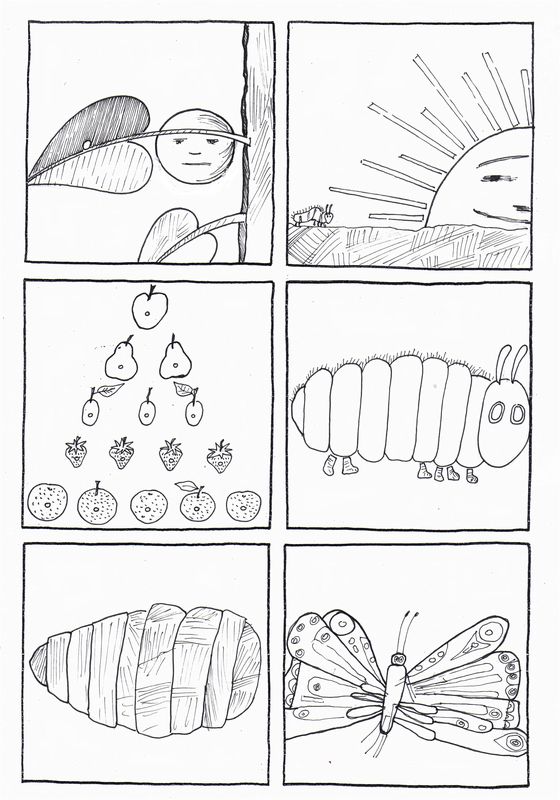 Demander à votre enfant de vous raconter l’histoire de la chenille dans l’ordre chronologique(l’œuf, la chenille est toute petite, elle mange , elle devient grosse,elle se cache dans son cocon, elle devient un papillon    Langage écrit :Ecrire LUNDIRetrouver le mot CHENILLE parmi des mots qui lui ressemble (bien faire remarquer aux enfants qu’il faut regarder toutes les lettres) , écrire CHENILLE PAPILLONCf fiche Langage écrit :Ecrire MARDI sur la fiche rituelsApprendre à dessiner une chenille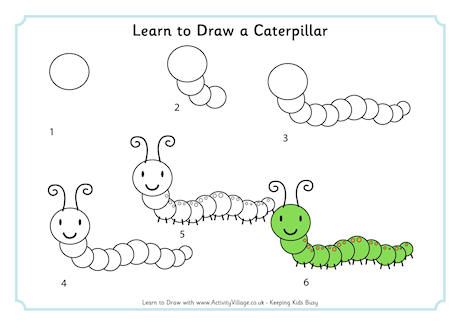 Mathématiques :Préparer dix ronds ( de la taille de jetons , des bouchons par exemple) numérotés de 1 à 10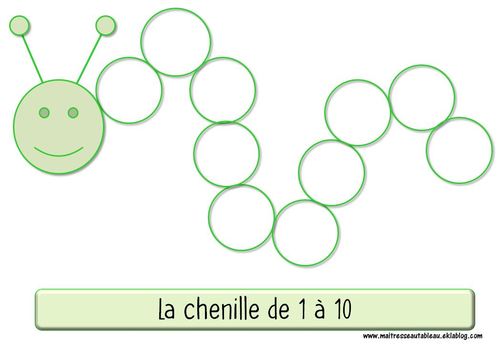 Dessiner la chenille sur une feuille, demander à votre enfant de ranger les ronds ( bouchons) dans l’ordre de 1 à 10 ou de 10 à 1Langage écrit :Ecrire VENDREDI  Sur la couverture du livre, repérer les différents éléments( auteur Eric CARLE , titre du livre, éditeur Mijade, l’illustration)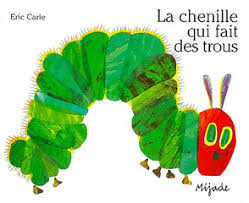 lMathématiques :Dessine :4 pommes jaunes6 oranges8 prunes violettes7  poires vertes5 fraises rougesMathématiques :https://www.youtube.com/watch?time_continue=36&v=TapCky4EYZ8&feature=emb_logoon s’entraine à compter à reculons : 10,9,8,….1Graphisme décoratif :Dessiner une grosse chenille avec des gros ronds ( 6 ronds) , dans chaque rond, on décore avec un graphisme ( des creux, des ponts, des zig zag, des spirales, des étoiles, des petits ronds)Explorer le monde: Préparer une salade de fruits ou un smoothie avec les fruits croqués par la chenille : recette avec 1 pomme, 2 poires, 3 prunes, 4 fraises et 5 oranges Régalez-vous et envoyez moi des photos Arts visuels :Construire une chenille avec les objets du quotidien ( assiettes, verres …..)Envoyer une photo